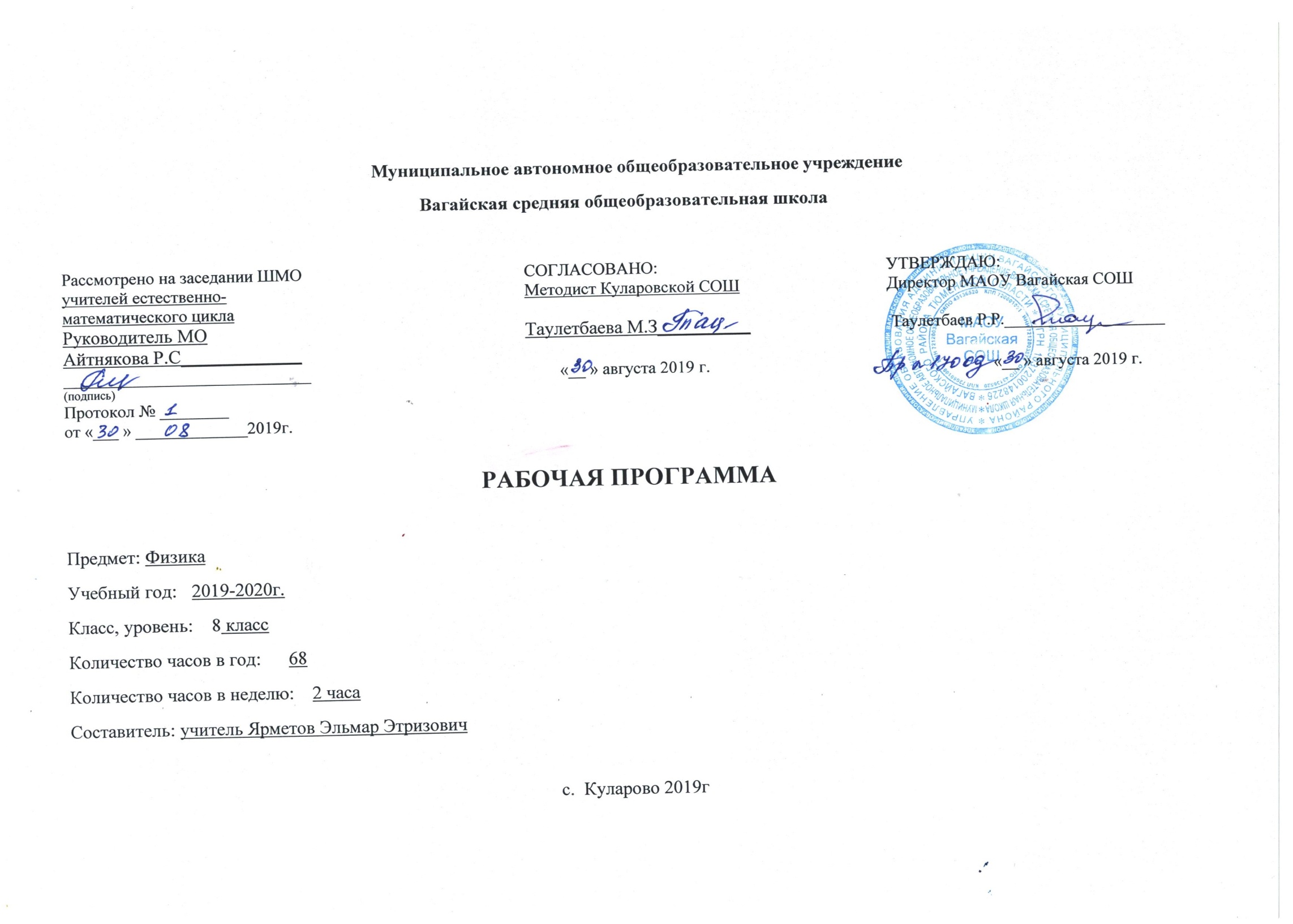 Планируемые результаты освоения учебного предмета Предметные результаты Тепловые явленияУчащийся научится:распознавать тепловые явления и объяснять на базе имеющихся знаний основные свойства или условия протекания этих явлений: диффузия, изменение объема тел при нагревании (охлаждении), большая сжимаемость газов, малая сжимаемость жидкостей и твердых тел; тепловое равновесие, испарение, конденсация, плавление, кристаллизация, кипение, влажность воздуха, различные способы теплопередачи (теплопроводность, конвекция, излучение), агрегатные состояния вещества, поглощение энергии при испарении жидкости и выделение ее при конденсации пара, зависимость температуры кипения от давления;описывать изученные свойства тел и тепловые явления, используя физические величины: количество теплоты, внутренняя энергия, температура, удельная теплоемкость вещества, удельная теплота плавления, удельная теплота парообразования, удельная теплота сгорания топлива, коэффициент полезного действия теплового двигателя; при описании правильно трактовать физический смысл используемых величин, их обозначения и единицы измерения, находить формулы, связывающие данную физическую величину с другими величинами, вычислять значение физической величины;анализировать свойства тел, тепловые явления и процессы, используя основные положения атомно-молекулярного учения о строении вещества и закон сохранения энергии;различать основные признаки изученных физических моделей строения газов, жидкостей и твердых тел;приводить примеры практического использования физических знаний о тепловых явлениях;решать задачи, используя закон сохранения энергии в тепловых процессах и формулы, связывающие физические величины (количество теплоты, температура, удельная теплоемкость вещества, удельная теплота плавления, удельная теплота парообразования, удельная теплота сгорания топлива, коэффициент полезного действия теплового двигателя): на основе анализа условия задачи записывать краткое условие, выделять физические величины, законы и формулы, необходимые для ее решения, проводить расчеты и оценивать реальность полученного значения физической величины.Учащийся получит возможность научиться:использовать знания о тепловых явлениях в повседневной жизни для обеспечения безопасности при обращении с приборами и техническими устройствами, для сохранения здоровья и соблюдения норм экологического поведения в окружающей среде; приводить примеры экологических последствий работы двигателей внутреннего сгорания, тепловых и гидроэлектростанций;различать границы применимости физических законов, понимать всеобщий характер фундаментальных физических законов (закон сохранения энергии в тепловых процессах) и ограниченность использования частных законов;находить адекватную предложенной задаче физическую модель, разрешать проблему как на основе имеющихся знаний о тепловых явлениях с использованием математического аппарата, так и при помощи методов оценки.Электрические явленияУчащийся научится:распознавать электрические явления и объяснять на основе имеющихся знаний основные свойства или условия протекания этих явлений: электризация тел, взаимодействие зарядов, электрический ток и его действия (тепловое, химическое, магнитное). составлять схемы электрических цепей с последовательным и параллельным соединением элементов, различая условные обозначения элементов электрических цепей (источник тока, ключ, резистор, реостат, лампочка, амперметр, вольтметр). описывать изученные свойства тел и электрические явления, используя физические величины: электрический заряд, сила тока, электрическое напряжение, электрическое сопротивление, удельное сопротивление вещества, работа электрического поля, мощность тока; при описании верно трактовать физический смысл используемых величин, их обозначения и единицы измерения; находить формулы, связывающие данную физическую величину с другими величинами.анализировать свойства тел, электрические явления и процессы, используя физические законы: закон сохранения электрического заряда, закон Ома для участка цепи, закон Джоуля-Ленца, при этом различать словесную формулировку закона и его математическое выражение.приводить примеры практического использования физических знаний об электрических явлениях.решать задачи, используя физические законы (закон Ома для участка цепи, закон Джоуля-Ленца) и формулы, связывающие физические величины (сила тока, электрическое напряжение, электрическое сопротивление, удельное сопротивление вещества, работа электрического поля, мощность тока, формулы расчета электрического сопротивления при последовательном и параллельном соединении проводников); на основе анализа условия задачи записывать краткое условие, выделять физические величины, законы и формулы, необходимые для ее решения, проводить расчеты и оценивать реальность полученного значения физической величины.Учащийся получит возможность научиться:использовать знания об электрических явлениях в повседневной жизни для обеспечения безопасности при обращении с приборами и техническими устройствами, для сохранения здоровья и соблюдения норм экологического поведения в окружающей среде; приводить примеры влияния электромагнитных излучений на живые организмы;различать границы применимости физических законов, понимать всеобщий характер фундаментальных законов (закон сохранения электрического заряда) и ограниченность использования частных законов (закон Ома для участка цепи, закон Джоуля-Ленца и др.);использовать приемы построения физических моделей, поиска и формулировки доказательств выдвинутых гипотез и теоретических выводов на основе эмпирически установленных фактов;находить адекватную предложенной задаче физическую модель, разрешать проблему как на основе имеющихся знаний об электромагнитных явлениях с использованием математического аппарата, так и при помощи методов оценки.Магнитные явленияУчащийся научится:распознавать магнитные явления и объяснять на основе имеющихся знаний основные свойства или условия протекания этих явлений: взаимодействие магнитов, электромагнитная индукция, действие магнитного поля на проводник с током и на движущуюся заряженную частицу, действие электрического поля на заряженную частицу.описывать изученные свойства тел и магнитные явления, используя физические величины: скорость электромагнитных волн; при описании верно трактовать физический смысл используемых величин, их обозначения и единицы измерения; находить формулы, связывающие данную физическую величину с другими величинами.анализировать свойства тел, магнитные явления и процессы, используя физические законы; при этом различать словесную формулировку закона и его математическое выражение.приводить примеры практического использования физических знаний о магнитных явленияхрешать задачи, используя физические законы и формулы, связывающие физические величины; на основе анализа условия задачи записывать краткое условие, выделять физические величины, законы и формулы, необходимые для ее решения, проводить расчеты и оценивать реальность полученного значения физической величины.Учащийся получит возможность научиться:использовать знания о магнитных явлениях в повседневной жизни для обеспечения безопасности при обращении с приборами и техническими устройствами, для сохранения здоровья и соблюдения норм экологического поведения в окружающей среде; приводить примеры влияния электромагнитных излучений на живые организмы;различать границы применимости физических законов, понимать всеобщий характер фундаментальных законов. использовать приемы построения физических моделей, поиска и формулировки доказательств выдвинутых гипотез и теоретических выводов на основе эмпирически установленных фактов;находить адекватную предложенной задаче физическую модель, разрешать проблему как на основе имеющихся знаний об магнитных явлениях с использованием математического аппарата, так и при помощи метода оценки.Световые явленияУчащийся научится:распознавать световые явления и объяснять на основе имеющихся знаний основные свойства или условия протекания этих явлений: прямолинейное распространение света, отражение и преломление света, дисперсия света.использовать оптические схемы для построения изображений в плоском зеркале и собирающей линзе.описывать изученные свойства тел и световые явления, используя физические величины: фокусное расстояние и оптическая сила линзы, скорость электромагнитных волн, длина волны и частота света; при описании верно трактовать физический смысл используемых величин, их обозначения и единицы измерения; находить формулы, связывающие данную физическую величину с другими величинами.анализировать свойства тел, световые явления и процессы, используя физические законы: закон прямолинейного распространения света, закон отражения света, закон преломления света; при этом различать словесную формулировку закона и его математическое выражение.приводить примеры практического использования физических знаний о световых явлениях.решать задачи, используя физические законы (закон прямолинейного распространения света, закон отражения света, закон преломления света) и формулы, связывающие физические величины (фокусное расстояние и оптическая сила линзы, скорость электромагнитных волн, длина волны и частота света): на основе анализа условия задачи записывать краткое условие, выделять физические величины, законы и формулы, необходимые для ее решения, проводить расчеты и оценивать реальность полученного значения физической величины.Учащийся получит возможность научиться:использовать знания о световых явлениях в повседневной жизни для обеспечения безопасности при обращении с приборами и техническими устройствами, для сохранения здоровья и соблюдения норм экологического поведения в окружающей среде; приводить примеры влияния электромагнитных излучений на живые организмы;различать границы применимости физических законов, понимать всеобщий характер фундаментальных законов; использовать приемы построения физических моделей, поиска и формулировки доказательств выдвинутых гипотез и теоретических выводов на основе эмпирически установленных фактов;находить адекватную предложенной задаче физическую модель, разрешать проблему как на основе имеющихся знаний о световых явлениях с использованием математического аппарата, так и при помощи методов оценки.Личностные результатысформированность познавательных интересов, интеллектуальных и творческих способностей;убежденность в возможности познания природы, в необходимости разумного использования достижений науки и технологий для дальнейшего развития человеческого общества, уважение к творцам науки и техники, отношение к физике как элементу общечеловеческой культуры;самостоятельность в приобретении новых знаний и практических умений;готовность к выбору жизненного пути в соответствии с собственными интересами и возможностями;мотивация образовательной деятельности школьников на основе личностно ориентированного подхода;формирование ценностных отношений друг к другу, учителю, авторам открытий и изобретений, результатам обучения.Метапредметные результаты:овладение навыками самостоятельного приобретения новых знаний, организации учебной деятельности, постановки целей, планирования, самоконтроля и оценки результатов своей деятельности, умениями предвидеть возможные результаты своих действий;понимание различий между исходными фактами и гипотезами для их объяснения, теоретическими моделями и реальными объектами, овладение универсальными учебными действиями на примерах гипотез для объяснения известных фактов и экспериментальной проверки выдвигаемых гипотез, разработки теоретических моделей процессов или явлений;формирование умений воспринимать, перерабатывать и предъявлять информацию в словесной, образной, символической формах, анализировать и перерабатывать полученную информацию в соответствии с поставленными задачами, выделять основное содержание прочитанного текста, находить в нем ответы на поставленные вопросы и излагать его;приобретение опыта самостоятельного поиска, анализа и отбора информации с использованием различных источников и новых информационных технологий для решения познавательных задач;развитие монологической и диалогической речи, умения выражать свои мысли и способности выслушивать собеседника, понимать его точку зрения, признавать право другого человека на иное мнение;освоение приемов действий в нестандартных ситуациях, овладение эвристическими методами решения проблем;формирование умений работать в группе с выполнением различных социальных ролей, представлять и отстаивать свои взгляды и убеждения, вести дискуссию.Содержание учебного предметаСодержание обучения представлено в программе разделами «Тепловые явления», «Электрические явления», Магнитные явления», «Световые явления»Тепловые явленияТепловое движение. Термометр. Связь температуры со средней скоростью движения его молекул. Внутренняя энергия. Два способа изменения внутренней энергии: теплопередача и работа. Виды теплопередачи. Количество теплоты. Удельная теплоемкость вещества. Удельная теплота сгорания топлива. Испарение и конденсация. Кипение. Влажность воздуха. Психрометр. Плавление и кристаллизация. Температура плавления. Зависимость температуры кипения от давления. Объяснение изменения агрегатных состояний на основе молекулярно-кинетических представлений. Преобразования энергии в тепловых двигателях. Двигатель внутреннего сгорания. Паровая турбина. Холодильник. КПД теплового двигателя. Экологические проблемы использования тепловых машин. Закон сохранения энергии в механических и тепловых процессах.Лабораторные работы             Лабораторная работа № 1″Сравнение количеств теплоты при смешении воды разной температуры”Лабораторная работа  № 2 «Измерение удельной теплоемкости твердого тела» Лабораторная работа № 3  “Измерение относительной влажности воздуха с помощью термометра»   Электрические явленияЭлектризация тел. Два рода электрических зарядов. Проводники, непроводники (диэлектрики) и полупроводники. Взаимодействие заряженных тел. Электрическое поле. Закон сохранения электрического заряда. Делимость электрического заряда. Электрон. Электрическое поле. Напряжение. Конденсатор. Энергия электрического поля.Электрический ток. Гальванические элементы и аккумуляторы. Действия электрического тока. Направление электрического тока. Электрическая цепь. Электрический ток в металлах. Сила тока. Амперметр. Вольтметр. Электрическое сопротивление. Закон Ома для участка электрической цепи. Удельное электрическое сопротивление. Реостаты. Последовательное и параллельное соединения проводников.Работа и мощность тока. Закон Джоуля-Ленца.  Лампа накаливания. Электрические нагревательные приборы. Электрический счетчик. Расчет электроэнергии, потребляемой электроприбором. Короткое замыкание. Плавкие предохранители. правила безопасности при работе с источниками электрического токаЛабораторные работы Лабораторная работа  № 4 “Сборка электрической цепи и измерение силы тока в ее различных участках” Лабораторная работа № 5 «Измерение напряжения»Лабораторная работа № 6  ″Регулирование силы тока реостатом”Лабораторная  работа № 7 “Определение сопротивления проводника при помощи амперметра и вольтметра” Лабораторная работа № 8 “Измерение мощности и работы тока в электрической лампе”Магнитные явленияПостоянные магниты. Взаимодействие магнитов. Магнитное поле. Магнитное поле тока. Электромагниты и их применение. Магнитное поле Земли. Магнитные бури. Действие магнитного поля на проводник с током. Электродвигатель постоянного тока.Лабораторные работыЛабораторная работа №9 «Сборка электромагнита и испытание его действия»Лабораторная работа №10 «Изучение электрического двигателя постоянного тока (на модели)»Световые явленияИсточники света. Прямолинейное распространение света в однородной среде. Отражение света. Закон отражения. Плоское зеркало. Преломление света. Линза. Фокусное расстояние и оптическая сила линзы. Построение изображений в линзах. Глаз как оптическая система. Дефекты зрения. Оптические приборы.Лабораторные работыЛабораторная работа №11“Получение изображения при помощи линзы”                                                                        Тематическое планирование с указанием количества часов,отводимых на освоение каждой темы                                                          Тематическое планирование 8 класс (2 часа/ нед; 68 часов в год)№п/пНазвание темКоличество отводимых часовКоличество контрольных работКоличество лабораторных работ1Тепловые явления23232Электрические явления29153Магнитные явления5124Световые явления10115Повторение 31-ИТОГОИТОГО68611Наименование раздела.№ урока                                                Тема урока /количество часовТЕПЛОВЫЕ ЯВЛЕНИЯ (12 часов)1Тепловое движение. Температура. Внутренняя энергия. /1чТЕПЛОВЫЕ ЯВЛЕНИЯ (12 часов)2 Способы изменения внутренней энергии.  /1чТЕПЛОВЫЕ ЯВЛЕНИЯ (12 часов)3Виды теплопередачи. Теплопроводность. /1чТЕПЛОВЫЕ ЯВЛЕНИЯ (12 часов)4Конвекция. Излучение. /1чТЕПЛОВЫЕ ЯВЛЕНИЯ (12 часов)5Количество теплоты. Удельная теплоемкость. /1чТЕПЛОВЫЕ ЯВЛЕНИЯ (12 часов)6Расчет количества теплоты. /1чТЕПЛОВЫЕ ЯВЛЕНИЯ (12 часов)7Лабораторная работа  №1«Сравнение количества теплоты при смешивании воды разной температуры» /1чТЕПЛОВЫЕ ЯВЛЕНИЯ (12 часов)8Лабораторная работа № 2 «Измерение удельной теплоемкости твердого тела». /1чТЕПЛОВЫЕ ЯВЛЕНИЯ (12 часов)9Энергия топлива. Удельная теплота сгорания. /1чТЕПЛОВЫЕ ЯВЛЕНИЯ (12 часов)10Закон сохранения энергии в механических и тепловых процессах. /1чТЕПЛОВЫЕ ЯВЛЕНИЯ (12 часов)11Тепловые явления. /1чТЕПЛОВЫЕ ЯВЛЕНИЯ (12 часов)12Контрольная работа №1 по теме «Тепловые явления». /1чИзменение агрегатных состояний вещества (11 ч)13Агрегатные состояния вещества. Плавление и отвердевание./1чИзменение агрегатных состояний вещества (11 ч)14График плавления. Удельная теплота плавления. /1чИзменение агрегатных состояний вещества (11 ч)15Решение задач. /1чИзменение агрегатных состояний вещества (11 ч)16Испарение и конденсация. /1чИзменение агрегатных состояний вещества (11 ч)17Кипение. Удельная теплота парообразования. /1чИзменение агрегатных состояний вещества (11 ч)18Решение задач. /1чИзменение агрегатных состояний вещества (11 ч)19Влажность воздуха. Лабораторная работа №3 «Измерение влажности воздуха» /1чИзменение агрегатных состояний вещества (11 ч)20Работа газа и пара. Двигатель внутреннего сгорания. /1чИзменение агрегатных состояний вещества (11 ч)21Тепловые машины. /1чИзменение агрегатных состояний вещества (11 ч)22Изменение агрегатных состояний вещества. /1чИзменение агрегатных состояний вещества (11 ч)23Контрольная работа №2 по теме «Агрегатные состояния вещества» /1чЭЛЕКТРИЧЕСКИЕ ЯВЛЕНИЯ ( 28 часов)24Электризация тел.  Два рода зарядов. /1чЭЛЕКТРИЧЕСКИЕ ЯВЛЕНИЯ ( 28 часов)25Электроскоп. Электрическое поле. /1чЭЛЕКТРИЧЕСКИЕ ЯВЛЕНИЯ ( 28 часов)26Электрон. Строение атома. /1чЭЛЕКТРИЧЕСКИЕ ЯВЛЕНИЯ ( 28 часов)27Объяснение электрических явлений. /1чЭЛЕКТРИЧЕСКИЕ ЯВЛЕНИЯ ( 28 часов)28Проводники, полупроводники и диэлектрики. /1чЭЛЕКТРИЧЕСКИЕ ЯВЛЕНИЯ ( 28 часов)29Электрический ток. Источники электрического тока./1ч.ЭЛЕКТРИЧЕСКИЕ ЯВЛЕНИЯ ( 28 часов)30Электрическая цепь и ее составные части. Действия электрического тока. /1чЭЛЕКТРИЧЕСКИЕ ЯВЛЕНИЯ ( 28 часов)31Сила тока. Амперметр. /1чЭЛЕКТРИЧЕСКИЕ ЯВЛЕНИЯ ( 28 часов)32Лабораторная работа № 4 «Сборка электрической цепи и измерение силы тока»ЭЛЕКТРИЧЕСКИЕ ЯВЛЕНИЯ ( 28 часов)33Электрическое напряжение. /1чЭЛЕКТРИЧЕСКИЕ ЯВЛЕНИЯ ( 28 часов)34Вольтметр. Зависимость силы тока от напряжения. /1чЭЛЕКТРИЧЕСКИЕ ЯВЛЕНИЯ ( 28 часов)35Сопротивление. Лабораторная работа № 5 «Измерение напряжения». /1чЭЛЕКТРИЧЕСКИЕ ЯВЛЕНИЯ ( 28 часов)36Закон Ома для участка цепи. /1чЭЛЕКТРИЧЕСКИЕ ЯВЛЕНИЯ ( 28 часов)37Расчет сопротивления проводника. /1чЭЛЕКТРИЧЕСКИЕ ЯВЛЕНИЯ ( 28 часов)38Зависимость силы тока от напряжения. Закон Ома для участка цепи. /1чЭЛЕКТРИЧЕСКИЕ ЯВЛЕНИЯ ( 28 часов)39Реостаты.  Лабораторная работа №6 « Регулирование силы тока реостатом». /1чЭЛЕКТРИЧЕСКИЕ ЯВЛЕНИЯ ( 28 часов)40 Лабораторная работа № 7 «Измерение сопротивления проводника» /1чЭЛЕКТРИЧЕСКИЕ ЯВЛЕНИЯ ( 28 часов)41Последовательное  соединения проводников/1ч.ЭЛЕКТРИЧЕСКИЕ ЯВЛЕНИЯ ( 28 часов)42Параллельное соединение проводников. /1чЭЛЕКТРИЧЕСКИЕ ЯВЛЕНИЯ ( 28 часов)43Решение задач. /1чЭЛЕКТРИЧЕСКИЕ ЯВЛЕНИЯ ( 28 часов)44Обобщение по теме «Электрический ток». /1чЭЛЕКТРИЧЕСКИЕ ЯВЛЕНИЯ ( 28 часов)45Работа и мощность тока. /1чЭЛЕКТРИЧЕСКИЕ ЯВЛЕНИЯ ( 28 часов)46Лабораторная работа № 8 «Измерение мощности и работы тока в электрической лампе» /1чЭЛЕКТРИЧЕСКИЕ ЯВЛЕНИЯ ( 28 часов)47Закон Джоуля—Ленца. /1чЭЛЕКТРИЧЕСКИЕ ЯВЛЕНИЯ ( 28 часов)48Конденсатор. /1чЭЛЕКТРИЧЕСКИЕ ЯВЛЕНИЯ ( 28 часов)49Нагревательные приборы. Короткое замыкание. /1чЭЛЕКТРИЧЕСКИЕ ЯВЛЕНИЯ ( 28 часов)50Обобщение по  теме «Электрические явления». /1чЭЛЕКТРИЧЕСКИЕ ЯВЛЕНИЯ ( 28 часов)51Контрольная работа № 3 по теме «Электрические явления». /1чЭЛЕКТРОМАГНИТНЫЕ ЯВЛЕНИЯ ( 5 часов)52Магнитное поле тока. /1чЭЛЕКТРОМАГНИТНЫЕ ЯВЛЕНИЯ ( 5 часов)53 Электромагниты. Применение электромагнитов. Лабораторная работа №9 «Сборка электромагнита и испытание его действия». /1чЭЛЕКТРОМАГНИТНЫЕ ЯВЛЕНИЯ ( 5 часов)54Постоянные магниты. Магнитное поле Земли. /1чЭЛЕКТРОМАГНИТНЫЕ ЯВЛЕНИЯ ( 5 часов)55Лабораторная работа № 10 « Изучение электрического двигателя постоянного тока ( на модели)». /1чЭЛЕКТРОМАГНИТНЫЕ ЯВЛЕНИЯ ( 5 часов)56Контрольная работа № 4 по теме  «Электромагнитные явления». /1чСВЕТОВЫЕ ЯВЛЕНИЯ ( 12 часов)57Источники света. Распространение света. Отражение света. Законы отражения светаСВЕТОВЫЕ ЯВЛЕНИЯ ( 12 часов)58Отражение света. Закон отражения света. /1чСВЕТОВЫЕ ЯВЛЕНИЯ ( 12 часов)59Плоское зеркало. /1чСВЕТОВЫЕ ЯВЛЕНИЯ ( 12 часов)60Преломление света. Закон преломления света/1чСВЕТОВЫЕ ЯВЛЕНИЯ ( 12 часов)61Линзы. Оптическая сила линзы./1чСВЕТОВЫЕ ЯВЛЕНИЯ ( 12 часов)62Изображения, даваемые линзой. /1чСВЕТОВЫЕ ЯВЛЕНИЯ ( 12 часов)63Лабораторная работа № 11 «Получение изображения при помощи линзы». /1чСВЕТОВЫЕ ЯВЛЕНИЯ ( 12 часов)64Решение задач. Построение изображений в линзах. /1чСВЕТОВЫЕ ЯВЛЕНИЯ ( 12 часов)65Глаз и зрение. /1чСВЕТОВЫЕ ЯВЛЕНИЯ ( 12 часов)66Повторение. /1чСВЕТОВЫЕ ЯВЛЕНИЯ ( 12 часов)67Итоговая контрольная работа. /1чСВЕТОВЫЕ ЯВЛЕНИЯ ( 12 часов)68Обобщение. /1ч